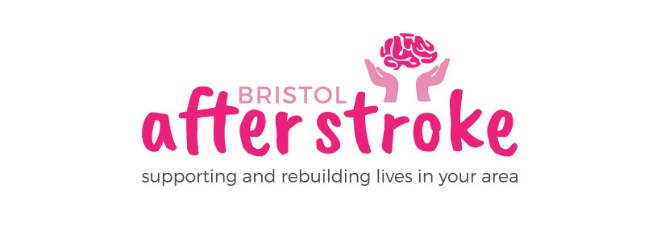 22nd March 2023Dear Applicant Thank you for enquiring about the Service Administrator post.  Enclosed is:A job descriptionAn application formAn equalities monitoring formFor any further information you might require about Bristol After Stroke or the application process, please see our www.bristolafterstroke.org.uk or call the office on 0117 964 7657. If you would like an informal discussion about the post, please call Gemma Holden on the numbers below.The closing date for applications is Friday 7th April, 12 midday.  Please return your application and equalities monitoring form by email or post. Email : office@bristolafterstroke.org.uk Post: Bristol After Stroke, The Gatehouse Centre, Hareclive Rd, Bristol, BS13 9JNPlease note provisional date for interviews is Thursday 13rd April.Thank you again for your enquiry. We look forward to receiving your application.Yours sincerelyGemma HoldenGemma HoldenOperations ManagerOffice: 0117 9647657Mobile: 07483 045720